Воспитатель ГКУ «Центр помощи детям, оставшимся без попечения родителей, «Наш дом»Федорова Светлана Леонидовна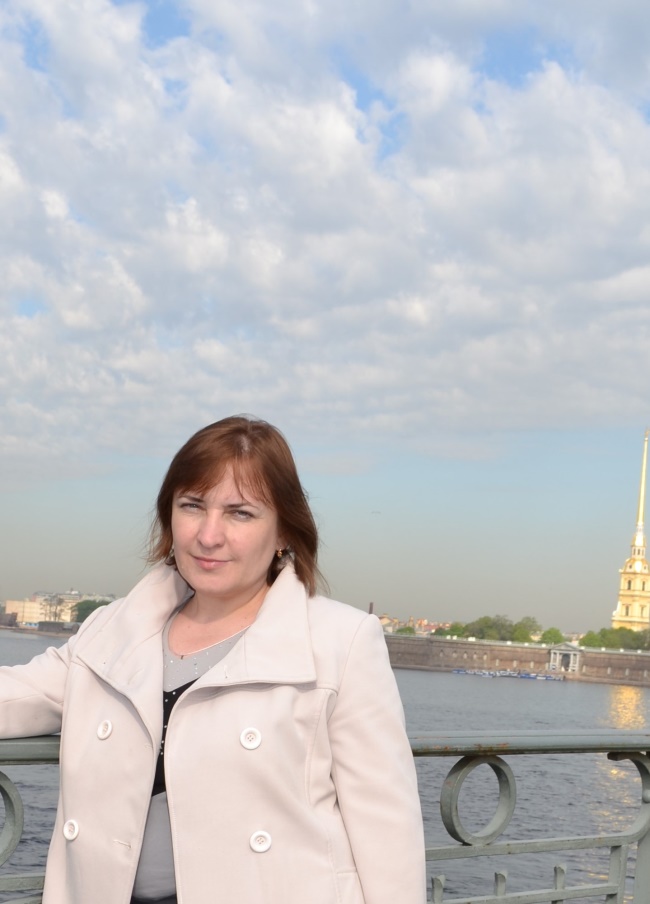 Место рождения: г. Севастополь1993г. – Владивостокский судостроительный техникум2000г. – Владивостокский педагогический колледж Работа в должности воспитателя детского сада в г. Владивосток, г. Курск, г. Севастополь.Педагогический стаж 10 лет.С 2021г. – работа в ГКУ ЦПДОБР «Наш дом».  2019г. - Курс «Оказание первой медицинской помощи» АНО ЦДПО "Академия"2019г. - Курс «Инклюзивное образование детей дошкольного возраста с ОВЗ в условиях реализации ФГОС ДО» АНО ДПО "Севастопольский учебный центр безопасности и морской подготовки"В своей работе полностью разделяю позицию педагога-новатора Сухомлинского В.А., создателя педагогической системы, основанной на признании личности ребенка высшей ценностью, на которую должны быть ориентированы процессы воспитания и образования.«Я твердо убежден, что есть качества души, без которых человек не может стать настоящим воспитателем, и среди этих качеств на первом месте – умение проникнуть в духовный мир ребенка».В.А. Сухомлинский